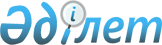 О подписании Протокола о внесении изменений в Соглашение между Правительством Республики Казахстан и Правительством Российской Федерации об особенностях правового регулирования деятельности предприятий, учреждений и организаций железнодорожного транспорта от 18 октября 1996 годаПостановление Правительства Республики Казахстан от 30 сентября 2016 года № 559
      Правительство Республики Казахстан ПОСТАНОВЛЯЕТ:
      1. Одобрить прилагаемый проект Протокола о внесении изменений в Соглашение между Правительством Республики Казахстан и Правительством Российской Федерации об особенностях правового регулирования деятельности предприятий, учреждений и организаций железнодорожного транспорта от 18 октября 1996 года.
      2. Уполномочить Министра по инвестициям и развитию Республики Казахстан Касымбека Жениса Махмудулы подписать от имени Правительства Республики Казахстан Протокол о внесении изменений в Соглашение между Правительством Республики Казахстан и Правительством Российской Федерации об особенностях правового регулирования деятельности предприятий, учреждений и организаций железнодорожного транспорта от 18 октября 1996 года, разрешив вносить изменения и дополнения, не имеющие принципиального характера.
      3. Настоящее постановление вводится в действие со дня его подписания. ПРОТОКОЛ
о внесении изменений в Соглашение между Правительством Республики Казахстан и Правительством Российской Федерации об особенностях правового регулирования деятельности предприятий, учреждений и организаций железнодорожного транспорта от 18 октября 1996 года
      Правительство Республики Казахстан и Правительство Российской Федерации, в дальнейшем именуемые Сторонами,
      в соответствии со статьей 11 Соглашения между Правительством Республики Казахстан и Правительством Российской Федерации об особенностях правового регулирования деятельности предприятий, учреждений и организаций железнодорожного транспорта от 18 октября 1996 года.
      согласились о нижеследующем: Статья 1
      Внести в Соглашение между Правительством Республики Казахстан и Правительством Российской Федерации об особенностях правового регулирования деятельности предприятий, учреждений и организаций железнодорожного транспорта от 18 октября 1996 года следующие изменения:
      1) в абзаце первом статьи 9-1 слова "Таможенное оформление, таможенный и пограничный контроль" заменить словами "Пограничный контроль";
      2) дополнить статьями 9-3, 9-4 и 9-5 следующего содержания: "Статья 9-3
      Открытие и закрытие станций на участках, которые входят в состав российских железных дорог, расположенных на территории Республики Казахстан, имущество которых является собственностью Российской Федерации, а также примыкание железнодорожных путей необщего пользования к инфраструктуре железнодорожного транспорта, принадлежащей Российской Федерации и расположенной на территории Республики Казахстан, осуществляются в порядке, установленном законодательством Российской Федерации.
      Открытие и закрытие станций на участках, которые входят в состав казахстанских железных дорог, расположенных на территории Российской Федерации, имущество которых является собственностью Республики Казахстан, а также примыкание железнодорожных путей необщего пользования к инфраструктуре железнодорожного транспорта, принадлежащей Республике Казахстан и расположенной на территории Российской Федерации, осуществляются в порядке, установленном законодательством Республики Казахстан. Статья 9-4
      Пропуск через государственную границу пассажирских и грузовых поездов, следующих транзитом с территории Республики Казахстан через территорию Российской Федерации назначением в Республику Казахстан без остановки на территории Российской Федерации, а равно пассажирских и грузовых поездов, следующих транзитом с территории Российской Федерации через территорию Республики Казахстан назначением в Российскую Федерацию без остановки на территории Республики Казахстан, осуществляется без проведения контрольных процедур, в том числе без осуществления пограничного контроля.
      В случае остановки пассажирского и грузового поезда, следующего транзитом, пограничный и иные виды контроля осуществляются только в отношении входящих и (или) выходящих пассажиров. Статья 9-5
      Приграничные субъекты государств Сторон (в Республике Казахстан – местные исполнительные органы Республики Казахстан, в Российской Федерации – органы исполнительной власти субъектов Российской Федерации) для организации перевозок пассажиров по участкам железных дорог Республики Казахстан, расположенным на территории Российской Федерации, и участкам железных дорог Российской Федерации, расположенным на территории Республики Казахстан, с учетом условий, действующих на железных дорогах Сторон, разрабатывают и утверждают: 
      правила проведения конкурса по определению перевозчиков, осуществляющих железнодорожные пассажирские перевозки, расходы которых подлежат субсидированию за счет бюджетов соответствующих приграничных субъектов государств Сторон;
      правила субсидирования расходов перевозчиков, связанных с осуществлением железнодорожных пассажирских перевозок;
      методику определения объемов субсидирования расходов перевозчиков, связанных с осуществлением железнодорожных пассажирских перевозок.".  Статья 2
      Настоящий Протокол подлежит ратификации и вступает в силу с даты обмена ратификационными грамотами.
      Совершено в городе ________ "___" 2016 года в двух экземплярах, каждый на казахском и русском языках, причем оба текста имеют одинаковую силу. В случае возникновения разногласий для целей толкования настоящего Протокола, используется текст на русском языке.
					© 2012. РГП на ПХВ «Институт законодательства и правовой информации Республики Казахстан» Министерства юстиции Республики Казахстан
				
      Премьер-Министр
Республики Казахстан

Б. Сагинтаев
Одобрен
постановлением Правительства
Республики Казахстан
от 30 сентября 2016 года № 559Проект
      За Правительство

За Правительство

      Республики Казахстан

Российской Федерации
